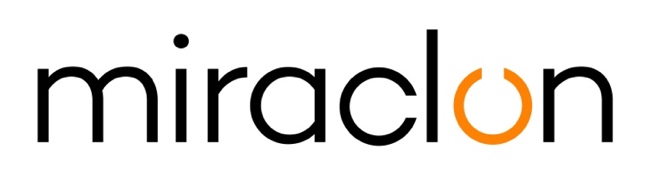 Komunikat prasowyKontakt dla mediów:Miraclon: Elni Van Rensburg - +1 830 317 0950 - pr@miraclon.comAD Communications: Imogen Woods – +44 (0) 1372 464 470 – iwoods@adcomms.co.uk 15 września 2020 r.Ruszają zgłoszenia do konkursu Global Flexo Innovation AwardsFirma Miraclon ogłosiła dziś rozpoczęcie przyjmowania zgłoszeń do konkursu Global Flexo Innovation Awards, którego celem jest wyróżnienie firm przewodzących transformacji branży druku fleksograficznego. Zapraszamy do udziału firmy, które chciałyby zyskać uznanie za swoje wspaniałe, kreatywne, innowacyjne projekty opakowań komercyjnych wydrukowanych przy użyciu płyt KODAK FLEXCEL NX Plates.Konkurs, w którym może wziąć udział każda przygotowalnia do druku, drukarnia lub właściciel marki (zalecane są zgłoszenia zespołowe), jest miejscem spotkań całej społeczności branży fleksograficznej, umożliwiając nawiązywanie nowych kontaktów, relacji i tworzenie partnerstw w całym przemyśle poligraficznym i opakowań. Zgłoszenia będą oceniane przez niezależne jury złożone z dziewięciu niezwykle doświadczonych ekspertów z branży fleksograficznej według czterech kryteriów: poziom kreatywności szaty graficznej projektu, konwersja z innych procesów druku do fleksografii, wydajność przepływu pracy w firmie i zrównoważony proces druku w projekcie. Zgłoszenia wyróżnione w dwóch kategoriach otrzymają nagrodę Silver Award, w trzech kategoriach Gold Award, a we wszystkich czterech kategoriach Platinum Award jako potwierdzenie dla branży i klientów laureatów zaangażowania w najwyższy poziom produkcji druku we wszystkich aspektach.„Konkurs Global Flexo Innovation Awards różni się od innych konkursów. Nie chodzi w nim o to, aby jedna firma pokonała drugą — chodzi o wyróżnienie firm za doskonałą pracę. Naszym celem jest pokazanie innowacyjności i rozwoju procesu fleksograficznego, który staje się coraz potężniejszym narzędziem” – mówi Christopher Horton, przewodniczący jury. „Większość potencjalnych uczestników działa w łańcuchu wartości opakowań spożywczych i w obecnych trudnych warunkach firmy te odgrywają kluczowe znaczenie. Zmagając się z wieloma przeciwnościami, starają się dostarczać swoje produkty, aby zapewnić dostępność pożywienia. Pomimo niewątpliwie destrukcyjnego wpływu kryzysu związanego z pandemią Covid-19, łańcuch wartości druku fleksograficznego odgrywa zasadniczą rolę we wzmocnieniu reakcji świata. Sam osobiście nie mogę się doczekać poznania nagrodzonych zgłoszeń prezentujących prawdziwe innowacje o rzeczywistym wymiarze strategicznym autorstwa firm stosujących wydajne, spójne i zrównoważone procesy produkcyjne”.Grant Blewett, starszy dyrektor handlowy w firmie Miraclon, komentuje: „Choć przez ostatnie lata druk fleksograficzny przebył długą drogę, minie jeszcze dużo czasu, zanim faktyczny zakres jego możliwości doczeka się pełnego uznania. Chcemy pomóc wyróżnić firmy, które odbywają tę podróż, łącząc druk fleksograficzny, technologię KODAK FLEXCEL NX oraz własne nowatorskie pomysły, aby osiągać sprawdzone znakomite rezultaty w całym procesie produkcyjnym, od projektu do gotowego opakowania.Blewett kontynuuje: „Jeśli pracujesz w firmie, która jest zaangażowana w druk fleksograficzny projektu opakowań komercyjnych, gorąco zachęcam do przesłania zgłoszenia do konkursu Global Flexo Innovation Awards. W tych trudnych czasach, kiedy wszyscy w firmie Miraclon jesteśmy przekonani, że wyróżnianie ciężkiej pracy i innowacji w naszej branży jest teraz ważniejsze niż kiedykolwiek wcześniej, postaramy się ułatwić udział uczestnikom. A jeśli Twoje zgłoszenie zostanie nagrodzone przez niezależne jury, staniesz się ambasadorem transformacji druku fleksograficznego, zyskasz uznanie całej branży za rozwój druku opakowań i usłyszy o Tobie cały świat”.Więcej informacji na temat konkursu Global Flexo Innovation Awards i przesyłania zgłoszeń można znaleźć na stronie www.transformingflexo.com. Aby być na bieżąco i otrzymywać informacje od szacownego jury oraz ubiegłorocznych laureatów, zachęcamy do obserwowania naszych kanałów w serwisach LinkedIn i Twitter. KONIECInformacje o firmie MiraclonRozwiązania KODAK FLEXCEL Solutions pomogły w ostatniej dekadzie całkowicie przekształcić druk fleksograficzny. Oferowane przez firmę Miraclon rozwiązania KODAK FLEXCEL Solutions — w tym najlepsze w branży systemy FLEXCEL NX i FLEXCEL NX Ultra — zapewniają klientom wyższą jakość, lepszą efektywność kosztową, wyższą produktywność i najlepsze w klasie wyniki. Koncentrując się na rozwijaniu nauk związanych z obrazowaniem, innowacji i współpracy z partnerami przemysłowymi i klientami, firma Miraclon angażuje się w przyszłość fleksografii, mając wszelkie widoki na pozycję lidera. Dowiedz się więcej pod adresem www.miraclon.com.  Obserwuj nas na Twitterze: @kodakflexcel i dołącz do nas w LinkedIn: Miraclon Corporation. 